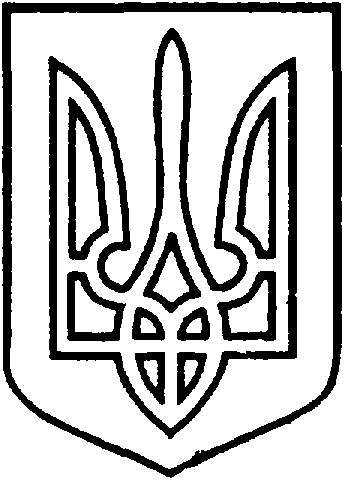 УКРАЇНАВІЙСЬКОВО-ЦИВІЛЬНААДМІНІСТРАЦІЯМІСТАСЄВЄРОДОНЕЦЬКЛУГАНСЬКОЇОБЛАСТІРОЗПОРЯДЖЕННЯКЕРІВНИКА ВІЙСЬКОВО-ЦИВІЛЬНОЇ  АДМІНІСТРАЦІЇЛуганська обл., м. Сєвєродонецьк,бульвар Дружби Народів, 3228 грудня  2020 року  							              №1269Про внесення змін до Порядку надання грошової допомоги з державного бюджету постраждалим від надзвичайноїситуації природногохарактеру, яка виникла у вересні-жовтні 2020 р. на території Сєвєродонецької міської ради, затвердженого розпорядженням керівника Військово-цивільної адміністрації міста Сєвєродонецьк Луганської області від 27.10.2020 №727	Керуючись пунктом 8 частини 3 статті 6 Закону України «Про військово-цивільні адміністрації», на виконання розпорядження Кабінету Міністрів України від 13.10.2020 №1269-р «Про виділення коштів з резервного фонду державного бюджету», враховуючи зміни, внесені розпорядженням Кабінету Міністрів України від 28.12.2020 № 1638-р «Про внесення зміни до пункту 1 розпорядження Кабінету Міністрів України від 13 жовтня 2020 р. № 1269»ЗОБОВ’ЯЗУЮ1.Внести зміни до пункту 2 Порядку надання грошової допомоги з державного бюджету постраждалим від надзвичайної ситуації природного характеру, яка виникла у вересні-жовтні 2020 р. на території Сєвєродонецької міської ради, затвердженого розпорядженням керівника Військово-цивільної адміністрації міста Сєвєродонецьк Луганської області від 27.10.2020 №727 (далі Порядок). Викласти пункт 2 в наступній редакції.	«Постраждалими визначаються громадяни України, іноземці та особи без громадянства, які були власниками повністю зруйнованих або пошкоджених житлових будинків, що підтверджується документами про наявність у постраждалих права власності на відповідні будинки на момент надзвичайної ситуації, або їх спадкоємцям, які проживали у відповідних будинках на момент надзвичайної ситуації, що підтверджується довідкою нотаріуса про заведення спадкової справи і встановлення кола спадкоємців, які прийняли спадщину, та документами про місце проживання спадкоємців або які отримали травми різного ступеня тяжкості».	3. Дане розпорядження підлягає оприлюдненню.	4.Контроль за виконанням цього розпорядження покласти на                       в.о. заступника керівника Військово-цивільної адміністрації міста Сєвєродонецьк Луганської області Максима ЧЕРЕВКА.Керівник військово-цивільної адміністрації			Олександр СТРЮК